Figure 8. SEM morphology images of leaching residues formed at specific temperature after leaching for 60 minutes under pO2= 1.0MPa, A/O = 0.164 and L/S = 10.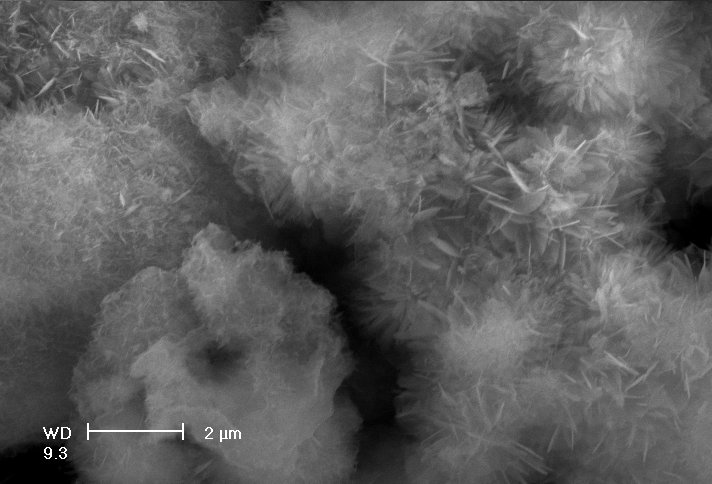 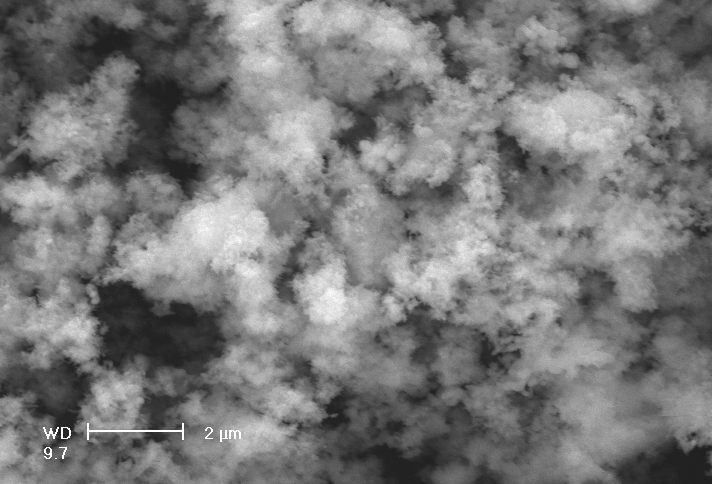 (a)(b) 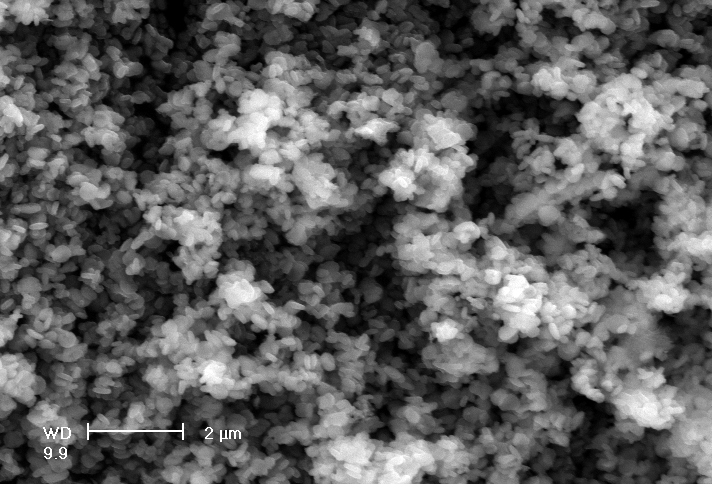 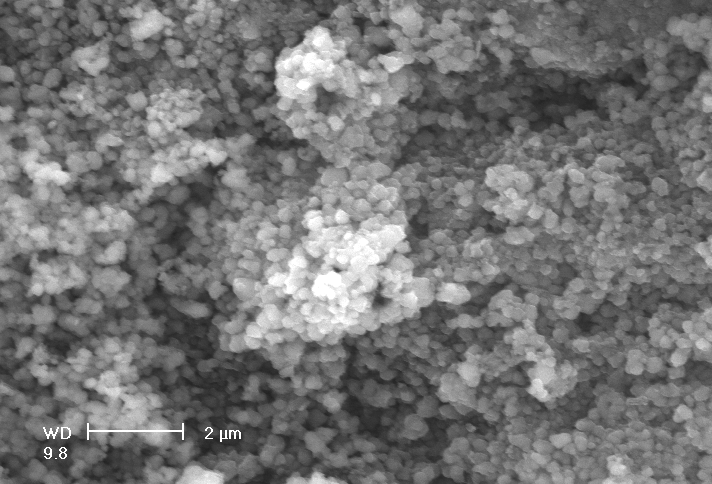 (c) (d) 